ПОЗИВ ЗА ПОДНОШЕЊЕ ПОНУДА ЗА НАБАВКУ НА КОЈУ СЕ ЗАКОН НЕ ПРИМЕЊУЈЕ- РАЧУНАРСКА ОПРЕМА-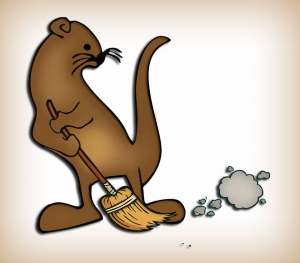 ЈКП „ ВИДРАК“ ВАЉЕВОВојводе Мишића 5014000 ВаљевоДел.бр. 01-9062/1-20Тел: 014/221-556Факс: 014/242-981www.vidrakvaljevo.comКОНКУРСНА ДОКУМЕНТАЦИЈАЗА НАБАВКУРАЧУНАРСКА ОПРЕМА  Д-6/2020Октобар, 2020.годЈКП „ВИДРАК“ ВАЉЕВОУпућује Позив за достављање понуда За  набавку	Позивамо вас да уколико сте заинтересовани доставите понуду за  набавку у поступку  набавке, Д-6/2020 –добра – рачунарска опрема.               Понуда се припрема и подноси у складу са конкурсном документацијом.	Документацију може преузети лице које поседује овлашћење заинтересованог понуђача у нашим просторијама, које се налазе у ул.Војводе Мишића 50 у Ваљеву, сваког радног дана од 08.00-14.00 часова или се доставља понуђачу на лични захтев, путем поште, e-maila.	Заинтересовани понуђачи су обавезни да своје понуде доставе лично или путем поште најкасније до 27.10.2020. год. Благовременим ће се сматрати понуде које стигну до  27.10.2020. год. на адресу  ЈКП  „ВИДРАК“  Ваљево, улица Војводе Мишића 50 до 10:40 часова истог дана.	Јавно отварање понуда обавиће се истог дана када је крајњи рок за пријем понуда, односно 27.10.2020.год у 11:00 мин.Отварању понуда могу да присуствују представници понуђача са овлашћењем, које се предаје комисији непосредно пре јавног отварања понуда.	Одлуку о додели уговора наручилац ће донети у року од 05 дана од дана јавног отварања понуда.                Број  набавке  Д-6/2020 –добра – рачунарска опрема.  						                     КОМИСИЈА						         __________________________У П У Т С Т В Оза сачињавање понуде по позиву бр. Д-6/2020	1.Понуда се подноси на оригиналном обрасцу из конкурсне документације.	Понуда мора бити јасна, читко откуцана или написана неизбрисивим мастилом и свака страна мора бити потписана од стране овлашћеног лица.Понуда се подноси у затвореној коверти, са тачно наведеном адресом понуђача и назнаком НЕ ОТВАРАТИ – понуда за набавку Д-6/2020 – назив добра.	2.Понуда и сва акта морају бити на српском језику. Понуда се доставља тако што понуђач уписује тражене податке у обрасце који су саставни део документације.Комисија за набавке узеће у разматрање само благовремене понуде. Понуда ће се сматрати благовременом ако је наручиоцу достављена до рока назначеног у позиву за достављање. Наручилац ће као неисправне одбити понуде које су благовремено предате али за које се после отварања понуда на основу прегледа и оцене утврди да не испуњавају све захтеве из документације.	Вредновање понуда ће се вршити на основу следећих критеријума : најнижа понуђена цена.У случају да две или више понуда имају исту најнижу понуђену цену, наручилац ће позвати понуђаче чије су понуде са истом најнижом понуђеном ценом и најповољнију понуду изабрати жребом. Поступак избора најповољније понуде путем жреба ће се обавити на следећи начин:1. Наручилац ће упутити позив понуђачима чије су понуде са истом најнижом понуђеном ценом да присуствују поступку жребања;2. Поступак жребања водиће председник Комисије и биће обављен у просторијама наручиоца;3. Комисија ће водити записник о поступку жребања;4. Комисија ће припремити посуду и куглице у којима ће бити папирићи са називима понуђача чије су понуде са истом најнижом понуђеном ценом;5. Жребање ће бити обављено тако што ће председник комисије извршити извлачење једне куглице, извадити папирић из исте и прочитати назив понуђача којем ће Наручилац доделити уговор.ЈКП ‘’ ВИДРАК‘’ ВАЉЕВОБрој:01-9062/1-20У Ваљеву, 20.10.2020.год. ОБРАЗАЦ ПОНУДЕ бр. _____РАЧУНАРСКА ОПРЕМАНАПОМЕНА : Не попуњавати у горњој табели са назнаком ’’ по договору ’’, јер се неће разматрати. На крају ове стране ставити потпис овлашћеног лица.                                                                                   Понуђач						______________________________Структура цена                                                                                                     Понуђач:                                                                                                                                                                             ____________________-Назив фирме и седиштеАдреса понуђачаИме и презиме контакт особеТел.,факс, е-маилЖиро- рачунМатични бројРегистарски бројШифра делатностиПорески бројБрој  набавкеД-6/2020Услови плаћања Услови плаћања (у складу са Законом о роковима измирења новчаних обавеза у комерцијалним трансакцијама)45 дана Укупна цена без ПДВ-аУкупна цена са ПДВ-омБр.ставкеНазивјмОквирнаКоличинаЈединична ценаИзнос1             Десктоп рачунар-тип 1ком32Десктоп рачунар-тип 2ком33Серверком14Сервер бекап уређајком15Монитор-тип 1ком76Монитор-тип 1ком27Штампач копир скенер Canon или одговарајућиком28Штампачком39Office Home and Business 2019 32/64 English CEE Only DVD ком210Антивирусни програмком5011Дигитални фото-апаратком112Тастатура- Logitech или одговарајућаком.1513Миш - Logitech или одговарајућиком1514Читач паметних картицаком515Батерија за серверске упсеве модел APC UPS SMART 1500 VA-1000 980 WATTком816Батерија за серверске упсеве модел APC BACK UPS RS 1000 VA, 600 WATTком817NET HP 1420-24G Switch, JG708B или еквивалентком 418NET HP MSR935 Rmkt ROUTER или еквивалентком119UPS APC SMT750I, SMART 750VA LCD или еквивалентком220UPS PRENAPONSKA ZAŠTITA, 5X ŠUKO sa naponskim filterimaком1021Мрежни кабал  PATCH RJ 45 1Mком10022хард дискком523Рам меморијаком524напајањеком525матична плочаком226процесорком227графичка картицаком128хладњак за кућиштаком2029екстрени хард диск  HDDком230Мрежна картица PCIком531Преносна батерија- Power Bankком532POS PRINTERком1TEHNIČKA SPECIFIKACIJA ZA RAČUNARSKU OPREMUTEHNIČKA SPECIFIKACIJA ZA RAČUNARSKU OPREMUTEHNIČKA SPECIFIKACIJA ZA RAČUNARSKU OPREMUTEHNIČKA SPECIFIKACIJA ZA RAČUNARSKU OPREMUTEHNIČKA SPECIFIKACIJA ZA RAČUNARSKU OPREMUTEHNIČKA SPECIFIKACIJA ZA RAČUNARSKU OPREMUTEHNIČKA SPECIFIKACIJA ZA RAČUNARSKU OPREMUTEHNIČKA SPECIFIKACIJA ZA RAČUNARSKU OPREMU  Desktop računar-tip 1 Minimalno zahtevana specifikacija                                                                               Desktop računar-tip 1 Minimalno zahtevana specifikacija                                                                               Desktop računar-tip 1 Minimalno zahtevana specifikacija                                                                               Desktop računar-tip 1 Minimalno zahtevana specifikacija                                                                               Desktop računar-tip 1 Minimalno zahtevana specifikacija                                                                               Desktop računar-tip 1 Minimalno zahtevana specifikacija                                                                               Desktop računar-tip 1 Minimalno zahtevana specifikacija                                                                               Desktop računar-tip 1 Minimalno zahtevana specifikacija                                                                             Okvirne količine Matična pločaMatična pločaMatična pločaMatična pločaMatična pločaMatična pločaLGA1151 V2,2x DIMM DDR4/SATA3/GLAN/Audio7.1/USB 3.0LGA1151 V2,2x DIMM DDR4/SATA3/GLAN/Audio7.1/USB 3.03ProcesorProcesorProcesorProcesorProcesorProcesorMinimum Intel Pentium 3.5GHz ili ekvivaletanMinimum Intel Pentium 3.5GHz ili ekvivaletan3Takt procesoraTakt procesoraTakt procesoraTakt procesoraTakt procesoraTakt procesora3.5 GHz minimum3.5 GHz minimum3HladnjakHladnjakHladnjakHladnjakHladnjakHladnjakFabrički Stock CoolerFabrički Stock Cooler3MemorijaMemorijaMemorijaMemorijaMemorijaMemorija4GB DDR4, 2400Mhz4GB DDR4, 2400Mhz3Hard diskHard diskHard diskHard diskHard diskHard disk500GB SATA3 nov, ne refabrikovan500GB SATA3 nov, ne refabrikovan3SSDSSDSSDSSDSSDSSDMinimum 240GB, Minimum 500/500 MB/s Ispis/UpisMinimum 240GB, Minimum 500/500 MB/s Ispis/Upis3Grafička karticaGrafička karticaGrafička karticaGrafička karticaGrafička karticaGrafička karticaIntegrisanaIntegrisana3Optički ureĎajOptički ureĎajOptički ureĎajOptički ureĎajOptički ureĎajOptički ureĎajDVD+/-RW SATA/black, DVD Multi WriterDVD+/-RW SATA/black, DVD Multi Writer3Zvučna karticaZvučna karticaZvučna karticaZvučna karticaZvučna karticaZvučna kartica7.1 System (integrisana na matičnoj ploči)7.1 System (integrisana na matičnoj ploči)3KućišteKućišteKućišteKućišteKućišteKućišteMidi-TowerMidi-Tower3NapajanjeNapajanjeNapajanjeNapajanjeNapajanjeNapajanje500W500W3Operativni sistemOperativni sistemOperativni sistemOperativni sistemOperativni sistemOperativni sistemWindows 10 Home 64-bitWindows 10 Home 64-bit3Desktop računar-tip 2 Minimalno zahtevana specifikacijaDesktop računar-tip 2 Minimalno zahtevana specifikacijaDesktop računar-tip 2 Minimalno zahtevana specifikacijaDesktop računar-tip 2 Minimalno zahtevana specifikacijaDesktop računar-tip 2 Minimalno zahtevana specifikacijaDesktop računar-tip 2 Minimalno zahtevana specifikacijaDesktop računar-tip 2 Minimalno zahtevana specifikacijaDesktop računar-tip 2 Minimalno zahtevana specifikacijaOkvirne količine Matična pločaMatična pločaMatična pločaMatična pločaMatična pločaMatična pločaLGA1151 V2,2x DIMM DDR4/SATA3/GLAN/Audio7.1/USB 3.0LGA1151 V2,2x DIMM DDR4/SATA3/GLAN/Audio7.1/USB 3.03ProcesorProcesorProcesorProcesorProcesorProcesorIntel Core i5-8400, 14nm, 4-fizička / 4-logička jezgra, 6MB L3 Keš memorija, potrošnja 65W ili ekvivalentanIntel Core i5-8400, 14nm, 4-fizička / 4-logička jezgra, 6MB L3 Keš memorija, potrošnja 65W ili ekvivalentan3Takt procesoraTakt procesoraTakt procesoraTakt procesoraTakt procesoraTakt procesora3.00GHz (Turbo frequency 3.50GHz)3.00GHz (Turbo frequency 3.50GHz)3HladnjakHladnjakHladnjakHladnjakHladnjakHladnjakFabričkiFabrički3MemorijaMemorijaMemorijaMemorijaMemorijaMemorija8GB DDR4 2400MHz8GB DDR4 2400MHz3Hard diskHard diskHard diskHard diskHard diskHard disk1TB SATA3 nov, ne refabrikovan1TB SATA3 nov, ne refabrikovan3SSDSSDSSDSSDSSDSSDMinimum 240GB, Minimum 500/500 MB/s Ispis/UpisMinimum 240GB, Minimum 500/500 MB/s Ispis/Upis3Grafička karticaGrafička karticaGrafička karticaGrafička karticaGrafička karticaGrafička karticaIntegrisanaIntegrisana3Optički ureĎajOptički ureĎajOptički ureĎajOptički ureĎajOptički ureĎajOptički ureĎajDVD+/-RW SATA/black, DVD Multi WriterDVD+/-RW SATA/black, DVD Multi Writer3Zvučna karticaZvučna karticaZvučna karticaZvučna karticaZvučna karticaZvučna kartica7.1 System (integrisana na matičnoj ploči)7.1 System (integrisana na matičnoj ploči)3KućišteKućišteKućišteKućišteKućišteKućišteMidi-TowerMidi-Tower3NapajanjeNapajanjeNapajanjeNapajanjeNapajanjeNapajanje500W500W3Operativni sistemOperativni sistemOperativni sistemOperativni sistemOperativni sistemOperativni sistemWindows 10 Home 64-bitWindows 10 Home 64-bit3ServerServerServerServerServerServerServerServerOkvirne količine ProcesorProcesorProcesorProcesorProcesorProcesorIntel Xeon E-2224 Quad-Core (3.40GHz 8MB) ili ekvivalentanIntel Xeon E-2224 Quad-Core (3.40GHz 8MB) ili ekvivalentan1Takt procesoraTakt procesoraTakt procesoraTakt procesoraTakt procesoraTakt procesora3.40GHz3.40GHz1HladnjakHladnjakHladnjakHladnjakHladnjakHladnjakFabričkiFabrički1MemorijaMemorijaMemorijaMemorijaMemorijaMemorija8GB DDR4 2400MHz8GB DDR4 2400MHz1Hard diskHard diskHard diskHard diskHard diskHard disk2x1TB SATA32x1TB SATA31SSDSSDSSDSSDSSDSSDMinimum 240GB, Minimum 500/500 MB/s Ispis/UpisMinimum 240GB, Minimum 500/500 MB/s Ispis/Upis1Grafička karticaGrafička karticaGrafička karticaGrafička karticaGrafička karticaGrafička karticaIntegrisanaIntegrisana1Optički ureĎajOptički ureĎajOptički ureĎajOptički ureĎajOptički ureĎajOptički ureĎajDVD+/-RW SATA/black, DVD Multi WriterDVD+/-RW SATA/black, DVD Multi Writer1KućišteKućišteKućišteKućišteKućišteKućišteMidi-TowerMidi-Tower1NapajanjeNapajanjeNapajanjeNapajanjeNapajanjeNapajanje350W350W1Mrežna kartaMrežna kartaMrežna kartaMrežna kartaMrežna kartaMrežna karta2 x 1Gbps2 x 1Gbps1Server bekap uređajServer bekap uređajServer bekap uređajServer bekap uređajServer bekap uređajServer bekap uređajServer bekap uređajServer bekap uređajOkvirne količine NAS uređajNAS uređajNAS uređajNAS uređajNAS uređajNAS uređajRealtek RTD1296 quad-core 1.4GHz processor, 2 GB DDR4, 4 GB Flash memory, 0HDD max 2x 3.5-inch SATA 6Gb/s, 3Gb/s, RAID 0, 1, JBOD, 1x 2.0 USB, 2x 3.2 USB, PS 65W + 2 x 1TB HDDRealtek RTD1296 quad-core 1.4GHz processor, 2 GB DDR4, 4 GB Flash memory, 0HDD max 2x 3.5-inch SATA 6Gb/s, 3Gb/s, RAID 0, 1, JBOD, 1x 2.0 USB, 2x 3.2 USB, PS 65W + 2 x 1TB HDD1  Monitor – tip 1                                                                                                                                                Monitor – tip 1                                                                                                                                                Monitor – tip 1                                                                                                                                                Monitor – tip 1                                                                                                                                                Monitor – tip 1                                                                                                                                                Monitor – tip 1                                                                                                                                                Monitor – tip 1                                                                                                                                                Monitor – tip 1                                                                                                                                              Okvirne količine DijagonalaDijagonalaDijagonala21,5'' 55 cm21,5'' 55 cm21,5'' 55 cm21,5'' 55 cm21,5'' 55 cm7Pozadinsko osvetljenjePozadinsko osvetljenjePozadinsko osvetljenjeLEDLEDLEDLEDLED7Tip panelaTip panelaTip panelaIPSIPSIPSIPSIPS7RezolucijaRezolucijaRezolucija1920 x 1080 Full HD1920 x 1080 Full HD1920 x 1080 Full HD1920 x 1080 Full HD1920 x 1080 Full HD7Odnos stranicaOdnos stranicaOdnos stranica16:0916:0916:0916:0916:097Vreme OdzivaVreme OdzivaVreme Odziva5ms5ms5ms5ms5ms7OsvežavanjeOsvežavanjeOsvežavanje60Hz60Hz60Hz60Hz60Hz7OsvetljenjeOsvetljenjeOsvetljenje200 cd/m2200 cd/m2200 cd/m2200 cd/m2200 cd/m27Ugao vidljivostiUgao vidljivostiUgao vidljivostiHorizontalno 170°, Vertikalno 160°Horizontalno 170°, Vertikalno 160°Horizontalno 170°, Vertikalno 160°Horizontalno 170°, Vertikalno 160°Horizontalno 170°, Vertikalno 160°7VGA(D-Sub)VGA(D-Sub)VGA(D-Sub)DaDaDaDaDa7HDMIHDMIHDMI111117  Monitor –tip 2                                                                                                                                                 Monitor –tip 2                                                                                                                                                 Monitor –tip 2                                                                                                                                                 Monitor –tip 2                                                                                                                                                 Monitor –tip 2                                                                                                                                                 Monitor –tip 2                                                                                                                                                 Monitor –tip 2                                                                                                                                                 Monitor –tip 2                                                                                                                                               Okvirne količine DijagonalaDijagonalaDijagonala23.8''23.8''23.8''23.8''23.8''2Pozadinsko osvetljenjePozadinsko osvetljenjePozadinsko osvetljenjeLEDLEDLEDLEDLED2Tip panelaTip panelaTip panelaIPSIPSIPSIPSIPS2RezolucijaRezolucijaRezolucijaMinimum 1920x1080Minimum 1920x1080Minimum 1920x1080Minimum 1920x1080Minimum 1920x10802Odnos stranicaOdnos stranicaOdnos stranica16 : 916 : 916 : 916 : 916 : 92Vreme odzivaVreme odzivaVreme odziva4ms4ms4ms4ms4ms2OsvetljenjeOsvetljenjeOsvetljenje300 cd/m2300 cd/m2300 cd/m2300 cd/m2300 cd/m22KontrastKontrastKontrast1000 : 11000 : 11000 : 11000 : 11000 : 12Ugao vidljivosti -Ugao vidljivosti -Ugao vidljivosti -Horizontalno 178°, Vertikalno178°Horizontalno 178°, Vertikalno178°Horizontalno 178°, Vertikalno178°Horizontalno 178°, Vertikalno178°Horizontalno 178°, Vertikalno178°2HDMIHDMIHDMI111112PivotPivotPivotNeNeNeNeNe2  Štampač kopir skener Canon ili odgovarajuci                                                                                                 Štampač kopir skener Canon ili odgovarajuci                                                                                                 Štampač kopir skener Canon ili odgovarajuci                                                                                                 Štampač kopir skener Canon ili odgovarajuci                                                                                                 Štampač kopir skener Canon ili odgovarajuci                                                                                                 Štampač kopir skener Canon ili odgovarajuci                                                                                                 Štampač kopir skener Canon ili odgovarajuci                                                                                                 Štampač kopir skener Canon ili odgovarajuci                                                                                               Okvirne količine ADFADFDaDaDaDaDaDa2MrežaMrežaDaDaDaDaDaDa2FunkcionalnostFunkcionalnostŠtampač/skener/kopirŠtampač/skener/kopirŠtampač/skener/kopirŠtampač/skener/kopirŠtampač/skener/kopirŠtampač/skener/kopir2TipTipLaser monoLaser monoLaser monoLaser monoLaser monoLaser mono2Format papiraFormat papiraA4A4A4A4A4A42Rezolucija crna/kolorRezolucija crna/kolordo 600 x 600 dpido 600 x 600 dpido 600 x 600 dpido 600 x 600 dpido 600 x 600 dpido 600 x 600 dpi2Brzina crna/kolorBrzina crna/kolordo 23 str/min (ISO)do 23 str/min (ISO)do 23 str/min (ISO)do 23 str/min (ISO)do 23 str/min (ISO)do 23 str/min (ISO)2Mesečni obim štampeMesečni obim štampeMaks. 15.000 stranica mesečno. Preporučeni mesečni obim štampe: 500–2.000 stranica mesečnoMaks. 15.000 stranica mesečno. Preporučeni mesečni obim štampe: 500–2.000 stranica mesečnoMaks. 15.000 stranica mesečno. Preporučeni mesečni obim štampe: 500–2.000 stranica mesečnoMaks. 15.000 stranica mesečno. Preporučeni mesečni obim štampe: 500–2.000 stranica mesečnoMaks. 15.000 stranica mesečno. Preporučeni mesečni obim štampe: 500–2.000 stranica mesečnoMaks. 15.000 stranica mesečno. Preporučeni mesečni obim štampe: 500–2.000 stranica mesečno2Senzor skeneraSenzor skeneraPoloženi sa automatskim uvlačenjem papira (ADF)Položeni sa automatskim uvlačenjem papira (ADF)Položeni sa automatskim uvlačenjem papira (ADF)Položeni sa automatskim uvlačenjem papira (ADF)Položeni sa automatskim uvlačenjem papira (ADF)Položeni sa automatskim uvlačenjem papira (ADF)2Optička rezolucija
skeneraOptička rezolucija
skenerado 600 x 600 dpido 600 x 600 dpido 600 x 600 dpido 600 x 600 dpido 600 x 600 dpido 600 x 600 dpi2Kapacitet ulazaKapacitet ulaza250 listova, 35 listova ADF, otvor za 1 list250 listova, 35 listova ADF, otvor za 1 list250 listova, 35 listova ADF, otvor za 1 list250 listova, 35 listova ADF, otvor za 1 list250 listova, 35 listova ADF, otvor za 1 list250 listova, 35 listova ADF, otvor za 1 list2Podržani OSPodržani OSWindows® 10 / Windows® 8.1 / Windows® 8 / Windows® 7 / Server® 2012R25 / Server® 2012 / Server® 2008R2 / Server® 2008 / Server® 2003R2 / Server® 2003 / Vista Mac OS X verzija 10.6 i novije LinuxWindows® 10 / Windows® 8.1 / Windows® 8 / Windows® 7 / Server® 2012R25 / Server® 2012 / Server® 2008R2 / Server® 2008 / Server® 2003R2 / Server® 2003 / Vista Mac OS X verzija 10.6 i novije LinuxWindows® 10 / Windows® 8.1 / Windows® 8 / Windows® 7 / Server® 2012R25 / Server® 2012 / Server® 2008R2 / Server® 2008 / Server® 2003R2 / Server® 2003 / Vista Mac OS X verzija 10.6 i novije LinuxWindows® 10 / Windows® 8.1 / Windows® 8 / Windows® 7 / Server® 2012R25 / Server® 2012 / Server® 2008R2 / Server® 2008 / Server® 2003R2 / Server® 2003 / Vista Mac OS X verzija 10.6 i novije LinuxWindows® 10 / Windows® 8.1 / Windows® 8 / Windows® 7 / Server® 2012R25 / Server® 2012 / Server® 2008R2 / Server® 2008 / Server® 2003R2 / Server® 2003 / Vista Mac OS X verzija 10.6 i novije LinuxWindows® 10 / Windows® 8.1 / Windows® 8 / Windows® 7 / Server® 2012R25 / Server® 2012 / Server® 2008R2 / Server® 2008 / Server® 2003R2 / Server® 2003 / Vista Mac OS X verzija 10.6 i novije Linux2PovezivanjePovezivanjeBrza USB 2.0 veza, 10BASE-T/100BASE-TX, bežična veza 802.11b/g/n,
Wireless Direct Connection.Wi-Fi + LANBrza USB 2.0 veza, 10BASE-T/100BASE-TX, bežična veza 802.11b/g/n,
Wireless Direct Connection.Wi-Fi + LANBrza USB 2.0 veza, 10BASE-T/100BASE-TX, bežična veza 802.11b/g/n,
Wireless Direct Connection.Wi-Fi + LANBrza USB 2.0 veza, 10BASE-T/100BASE-TX, bežična veza 802.11b/g/n,
Wireless Direct Connection.Wi-Fi + LANBrza USB 2.0 veza, 10BASE-T/100BASE-TX, bežična veza 802.11b/g/n,
Wireless Direct Connection.Wi-Fi + LANBrza USB 2.0 veza, 10BASE-T/100BASE-TX, bežična veza 802.11b/g/n,
Wireless Direct Connection.Wi-Fi + LAN2NapomenaNapomenaPrava potrosača 24 meseciPrava potrosača 24 meseciPrava potrosača 24 meseciPrava potrosača 24 meseciPrava potrosača 24 meseciPrava potrosača 24 meseci2ŠtampačŠtampačŠtampačŠtampačŠtampačŠtampačŠtampačŠtampačOkvirne količine TipTipLaser, crno beliLaser, crno beliLaser, crno beliLaser, crno beliLaser, crno beli3Brzina štampeBrzina štampedo 18 ppmdo 18 ppmdo 18 ppmdo 18 ppmdo 18 ppm3RezolucijaRezolucija600 x 600 x 2 dpi600 x 600 x 2 dpi600 x 600 x 2 dpi600 x 600 x 2 dpi600 x 600 x 2 dpi3Mesečni obim štampeMesečni obim štampedo 5000 stranado 5000 stranado 5000 stranado 5000 stranado 5000 strana3Kapacitet ulazaKapacitet ulaza150 lista150 lista150 lista150 lista150 lista3MemorijaMemorija8MB8MB8MB8MB8MB3PovezivanjePovezivanje1 Hi-Speed USB 2.01 Hi-Speed USB 2.01 Hi-Speed USB 2.01 Hi-Speed USB 2.01 Hi-Speed USB 2.03Podržani OSPodržani OSWindows® 10, 8.1, 8, 7: 32-bit/64-bit Windows Server 2003: 32-bit/64-bit
Mac OS X v 10.11, v 10.10, v 10.9Windows® 10, 8.1, 8, 7: 32-bit/64-bit Windows Server 2003: 32-bit/64-bit
Mac OS X v 10.11, v 10.10, v 10.9Windows® 10, 8.1, 8, 7: 32-bit/64-bit Windows Server 2003: 32-bit/64-bit
Mac OS X v 10.11, v 10.10, v 10.9Windows® 10, 8.1, 8, 7: 32-bit/64-bit Windows Server 2003: 32-bit/64-bit
Mac OS X v 10.11, v 10.10, v 10.9Windows® 10, 8.1, 8, 7: 32-bit/64-bit Windows Server 2003: 32-bit/64-bit
Mac OS X v 10.11, v 10.10, v 10.93  Office Home and Business 2019 32/64 English CEE Only DVD                                                              Office Home and Business 2019 32/64 English CEE Only DVD                                                              Office Home and Business 2019 32/64 English CEE Only DVD                                                              Office Home and Business 2019 32/64 English CEE Only DVD                                                              Office Home and Business 2019 32/64 English CEE Only DVD                                                              Office Home and Business 2019 32/64 English CEE Only DVD                                                              Office Home and Business 2019 32/64 English CEE Only DVD                                                            Okvirne količine TipTipRetail, arhitektura 32bit, 64bitRetail, arhitektura 32bit, 64bitRetail, arhitektura 32bit, 64bitRetail, arhitektura 32bit, 64bitRetail, arhitektura 32bit, 64bit2Sadržaj paketaSadržaj paketaSadrži Office aplikacije (Word, Excel, Power Point, One Note, Accses, Outlook)Sadrži Office aplikacije (Word, Excel, Power Point, One Note, Accses, Outlook)Sadrži Office aplikacije (Word, Excel, Power Point, One Note, Accses, Outlook)Sadrži Office aplikacije (Word, Excel, Power Point, One Note, Accses, Outlook)Sadrži Office aplikacije (Word, Excel, Power Point, One Note, Accses, Outlook)2KarakteristikeKarakteristikeZa 1 PC računarZa 1 PC računarZa 1 PC računarZa 1 PC računarZa 1 PC računar2OstaloOstaloAplikativni softver, FPP Trajna Licenca koja je prenosiva. Verzija i na
srpskom jeziku, Sadrži instalacioni disk.Aplikativni softver, FPP Trajna Licenca koja je prenosiva. Verzija i na
srpskom jeziku, Sadrži instalacioni disk.Aplikativni softver, FPP Trajna Licenca koja je prenosiva. Verzija i na
srpskom jeziku, Sadrži instalacioni disk.Aplikativni softver, FPP Trajna Licenca koja je prenosiva. Verzija i na
srpskom jeziku, Sadrži instalacioni disk.Aplikativni softver, FPP Trajna Licenca koja je prenosiva. Verzija i na
srpskom jeziku, Sadrži instalacioni disk.2Operativni sistemOperativni sistemWindowsWindowsWindowsWindowsWindows2  Antivirusni program                                                                                                                              Antivirusni program                                                                                                                              Antivirusni program                                                                                                                              Antivirusni program                                                                                                                              Antivirusni program                                                                                                                              Antivirusni program                                                                                                                              Antivirusni program                                                                                                                            Okvirne količine TipTipAntivirusni program za preduzeća sa udaljenom administracijom korisnikaAntivirusni program za preduzeća sa udaljenom administracijom korisnikaAntivirusni program za preduzeća sa udaljenom administracijom korisnikaAntivirusni program za preduzeća sa udaljenom administracijom korisnikaAntivirusni program za preduzeća sa udaljenom administracijom korisnika50Sadržaj paketaSadržaj paketaAntivirusni program na disku ili digitalna licencaAntivirusni program na disku ili digitalna licencaAntivirusni program na disku ili digitalna licencaAntivirusni program na disku ili digitalna licencaAntivirusni program na disku ili digitalna licenca50KarakteristikeKarakteristikeZa 1 PC računarZa 1 PC računarZa 1 PC računarZa 1 PC računarZa 1 PC računar50OstaloOstaloUsluga instalacije uključena u cenuUsluga instalacije uključena u cenuUsluga instalacije uključena u cenuUsluga instalacije uključena u cenuUsluga instalacije uključena u cenu50Operativni sistemOperativni sistemWindowsWindowsWindowsWindowsWindows50  Digitalni foto-aparat                                                                                                                              Digitalni foto-aparat                                                                                                                              Digitalni foto-aparat                                                                                                                              Digitalni foto-aparat                                                                                                                              Digitalni foto-aparat                                                                                                                              Digitalni foto-aparat                                                                                                                              Digitalni foto-aparat                                                                                                                            Okvirne količine RezolucijaRezolucija16,1 Mpix16,1 Mpix16,1 Mpix16,1 Mpix16,1 Mpix1ZoomZoomobjektiv sa optičkim zumom od 5x , VRobjektiv sa optičkim zumom od 5x , VRobjektiv sa optičkim zumom od 5x , VRobjektiv sa optičkim zumom od 5x , VRobjektiv sa optičkim zumom od 5x , VR1Dijagonala LCD ekranaDijagonala LCD ekrana2.7" (6,7 cm), 5 nivoa podešavanja svetline2.7" (6,7 cm), 5 nivoa podešavanja svetline2.7" (6,7 cm), 5 nivoa podešavanja svetline2.7" (6,7 cm), 5 nivoa podešavanja svetline2.7" (6,7 cm), 5 nivoa podešavanja svetline1Rezolucija LCD ekranaRezolucija LCD ekranaPribližno 230.000 tačakaPribližno 230.000 tačakaPribližno 230.000 tačakaPribližno 230.000 tačakaPribližno 230.000 tačaka1Tip senzoraTip senzoraCCD tipa 1/2,3"CCD tipa 1/2,3"CCD tipa 1/2,3"CCD tipa 1/2,3"CCD tipa 1/2,3"1Interna memorijaInterna memorijapribližno 17 MBpribližno 17 MBpribližno 17 MBpribližno 17 MBpribližno 17 MB1Podržane karticePodržane karticeSD, SDHC, SDXCmemorijska kartica (128 GB ili manje)SD, SDHC, SDXCmemorijska kartica (128 GB ili manje)SD, SDHC, SDXCmemorijska kartica (128 GB ili manje)SD, SDHC, SDXCmemorijska kartica (128 GB ili manje)SD, SDHC, SDXCmemorijska kartica (128 GB ili manje)1OsetljivostOsetljivostISO 80 do 1600ISO 80 do 1600ISO 80 do 1600ISO 80 do 1600ISO 80 do 16001Rezolucija slikeRezolucija slike16M (visoko) [4608 x 3456(kvalitetno)]; 16M [4608 x 3456]; 8M [3264 x
2448]; 4M [2272 x 1704]; 2M [1600 x 1200]; VGA [640 x 480]; 16:9 [4608 x
2592]16M (visoko) [4608 x 3456(kvalitetno)]; 16M [4608 x 3456]; 8M [3264 x
2448]; 4M [2272 x 1704]; 2M [1600 x 1200]; VGA [640 x 480]; 16:9 [4608 x
2592]16M (visoko) [4608 x 3456(kvalitetno)]; 16M [4608 x 3456]; 8M [3264 x
2448]; 4M [2272 x 1704]; 2M [1600 x 1200]; VGA [640 x 480]; 16:9 [4608 x
2592]16M (visoko) [4608 x 3456(kvalitetno)]; 16M [4608 x 3456]; 8M [3264 x
2448]; 4M [2272 x 1704]; 2M [1600 x 1200]; VGA [640 x 480]; 16:9 [4608 x
2592]16M (visoko) [4608 x 3456(kvalitetno)]; 16M [4608 x 3456]; 8M [3264 x
2448]; 4M [2272 x 1704]; 2M [1600 x 1200]; VGA [640 x 480]; 16:9 [4608 x
2592]1Video zapisVideo zapisHD 1280x720/30p; QVGA 320x240; VGA 640x480;HD 1280x720/30p; QVGA 320x240; VGA 640x480;HD 1280x720/30p; QVGA 320x240; VGA 640x480;HD 1280x720/30p; QVGA 320x240; VGA 640x480;HD 1280x720/30p; QVGA 320x240; VGA 640x480;1BaterijaBaterijaDve alkalne baterije LR6/L40 (veličine AA), dve punjive Ni-MH baterije EN-
MH2, dve litijumske baterije FR6/L91 (veličine AA)Dve alkalne baterije LR6/L40 (veličine AA), dve punjive Ni-MH baterije EN-
MH2, dve litijumske baterije FR6/L91 (veličine AA)Dve alkalne baterije LR6/L40 (veličine AA), dve punjive Ni-MH baterije EN-
MH2, dve litijumske baterije FR6/L91 (veličine AA)Dve alkalne baterije LR6/L40 (veličine AA), dve punjive Ni-MH baterije EN-
MH2, dve litijumske baterije FR6/L91 (veličine AA)Dve alkalne baterije LR6/L40 (veličine AA), dve punjive Ni-MH baterije EN-
MH2, dve litijumske baterije FR6/L91 (veličine AA)1PortoviPortoviUSB velike brzine, podržava Direct Print (PictBridge); koristi se i kao priključak audio/video izlaza (moguće je izabrati NTSC ili PAL za video izlaz)USB velike brzine, podržava Direct Print (PictBridge); koristi se i kao priključak audio/video izlaza (moguće je izabrati NTSC ili PAL za video izlaz)USB velike brzine, podržava Direct Print (PictBridge); koristi se i kao priključak audio/video izlaza (moguće je izabrati NTSC ili PAL za video izlaz)USB velike brzine, podržava Direct Print (PictBridge); koristi se i kao priključak audio/video izlaza (moguće je izabrati NTSC ili PAL za video izlaz)USB velike brzine, podržava Direct Print (PictBridge); koristi se i kao priključak audio/video izlaza (moguće je izabrati NTSC ili PAL za video izlaz)1Tip ureĎajaTip ureĎajaKompaktKompaktKompaktKompaktKompakt1NapomenaNapomenaObavezno postojanje opcije da prikazuje datum i vreme na fotografijamaObavezno postojanje opcije da prikazuje datum i vreme na fotografijamaObavezno postojanje opcije da prikazuje datum i vreme na fotografijamaObavezno postojanje opcije da prikazuje datum i vreme na fotografijamaObavezno postojanje opcije da prikazuje datum i vreme na fotografijama1Tastatura-Logitech ili odgovarajućaTastatura-Logitech ili odgovarajućaTastatura-Logitech ili odgovarajućaTastatura-Logitech ili odgovarajućaTastatura-Logitech ili odgovarajućaTastatura-Logitech ili odgovarajućaTastatura-Logitech ili odgovarajućaOkvirne količine Tip tasteraTip tasteraMultimedialnaMultimedialnaMultimedialnaMultimedialnaMultimedialna15PovezivanjePovezivanjeUSB + PS/2 adapterUSB + PS/2 adapterUSB + PS/2 adapterUSB + PS/2 adapterUSB + PS/2 adapter15FontFontYUYUYUYUYU15KompatibilnostKompatibilnostWin 7/8/10, xp, vistaWin 7/8/10, xp, vistaWin 7/8/10, xp, vistaWin 7/8/10, xp, vistaWin 7/8/10, xp, vista15TipTipŽičnaŽičnaŽičnaŽičnaŽična15BojaBojaCrnaCrnaCrnaCrnaCrna15OstaloOstaloMultimedia tasteri (Play/pause, previous, next, +- volume, mute, e-mail,
home), indikator za numeričku tastaturu. Broj tastera 104Multimedia tasteri (Play/pause, previous, next, +- volume, mute, e-mail,
home), indikator za numeričku tastaturu. Broj tastera 104Multimedia tasteri (Play/pause, previous, next, +- volume, mute, e-mail,
home), indikator za numeričku tastaturu. Broj tastera 104Multimedia tasteri (Play/pause, previous, next, +- volume, mute, e-mail,
home), indikator za numeričku tastaturu. Broj tastera 104Multimedia tasteri (Play/pause, previous, next, +- volume, mute, e-mail,
home), indikator za numeričku tastaturu. Broj tastera 10415MIŠ Logitech ili odgovarajućiMIŠ Logitech ili odgovarajućiMIŠ Logitech ili odgovarajućiMIŠ Logitech ili odgovarajućiMIŠ Logitech ili odgovarajućiMIŠ Logitech ili odgovarajućiMIŠ Logitech ili odgovarajućiOkvirne količine PovezivanjePovezivanjeUSBUSBUSBUSBUSB15RezolucijaRezolucija1200dpi1200dpi1200dpi1200dpi1200dpi15SenzorSenzorOptičkiOptičkiOptičkiOptičkiOptički15BojaCrnaCrnaCrnaCrnaCrnaCrna15KompatibilnostWindows i MacOSWindows i MacOSWindows i MacOSWindows i MacOSWindows i MacOSWindows i MacOS15OstaloTri tastera (levi, desni, srednji taster sa scrollom)Tri tastera (levi, desni, srednji taster sa scrollom)Tri tastera (levi, desni, srednji taster sa scrollom)Tri tastera (levi, desni, srednji taster sa scrollom)Tri tastera (levi, desni, srednji taster sa scrollom)Tri tastera (levi, desni, srednji taster sa scrollom)15Čitač pametnih karticaOkvirne količine 55BATERIJA ZA SERVERSKE UPSEVE modeliBATERIJA ZA SERVERSKE UPSEVE modeliBATERIJA ZA SERVERSKE UPSEVE modeliBATERIJA ZA SERVERSKE UPSEVE modeliBATERIJA ZA SERVERSKE UPSEVE modeliBATERIJA ZA SERVERSKE UPSEVE modeliBATERIJA ZA SERVERSKE UPSEVE modeliOkvirne količine APC UPS SMART 1500 VA-1000 980 WATTAPC UPS SMART 1500 VA-1000 980 WATTAPC UPS SMART 1500 VA-1000 980 WATTAPC UPS SMART 1500 VA-1000 980 WATTAPC UPS SMART 1500 VA-1000 980 WATTAPC UPS SMART 1500 VA-1000 980 WATTAPC UPS SMART 1500 VA-1000 980 WATT8APC BACK UPS RS 1000 VA, 600 WATTAPC BACK UPS RS 1000 VA, 600 WATTAPC BACK UPS RS 1000 VA, 600 WATTAPC BACK UPS RS 1000 VA, 600 WATTAPC BACK UPS RS 1000 VA, 600 WATTAPC BACK UPS RS 1000 VA, 600 WATTAPC BACK UPS RS 1000 VA, 600 WATT8MREŽNA OPREMA I PRENAPONSKA ZAŠTITAMREŽNA OPREMA I PRENAPONSKA ZAŠTITAMREŽNA OPREMA I PRENAPONSKA ZAŠTITAMREŽNA OPREMA I PRENAPONSKA ZAŠTITAMREŽNA OPREMA I PRENAPONSKA ZAŠTITAMREŽNA OPREMA I PRENAPONSKA ZAŠTITAMREŽNA OPREMA I PRENAPONSKA ZAŠTITAOkvirne količine NET HP 1420-24G Switch, JG708B ili ekvivalentanNET HP 1420-24G Switch, JG708B ili ekvivalentanNET HP 1420-24G Switch, JG708B ili ekvivalentanNET HP 1420-24G Switch, JG708B ili ekvivalentanNET HP 1420-24G Switch, JG708B ili ekvivalentanNET HP 1420-24G Switch, JG708B ili ekvivalentanNET HP 1420-24G Switch, JG708B ili ekvivalentan4NET HP MSR935 Rmkt ROUTER ili ekvivalentanNET HP MSR935 Rmkt ROUTER ili ekvivalentanNET HP MSR935 Rmkt ROUTER ili ekvivalentanNET HP MSR935 Rmkt ROUTER ili ekvivalentanNET HP MSR935 Rmkt ROUTER ili ekvivalentanNET HP MSR935 Rmkt ROUTER ili ekvivalentanNET HP MSR935 Rmkt ROUTER ili ekvivalentan1UPS APC SMT750I, SMART 750VA LCD ili ekvivalentanUPS APC SMT750I, SMART 750VA LCD ili ekvivalentanUPS APC SMT750I, SMART 750VA LCD ili ekvivalentanUPS APC SMT750I, SMART 750VA LCD ili ekvivalentanUPS APC SMT750I, SMART 750VA LCD ili ekvivalentanUPS APC SMT750I, SMART 750VA LCD ili ekvivalentanUPS APC SMT750I, SMART 750VA LCD ili ekvivalentan2UPS PRENAPONSKA ZAŠTITA, 5X ŠUKO sa naponskim filterimaUPS PRENAPONSKA ZAŠTITA, 5X ŠUKO sa naponskim filterimaUPS PRENAPONSKA ZAŠTITA, 5X ŠUKO sa naponskim filterimaUPS PRENAPONSKA ZAŠTITA, 5X ŠUKO sa naponskim filterimaUPS PRENAPONSKA ZAŠTITA, 5X ŠUKO sa naponskim filterimaUPS PRENAPONSKA ZAŠTITA, 5X ŠUKO sa naponskim filterimaUPS PRENAPONSKA ZAŠTITA, 5X ŠUKO sa naponskim filterima10MREŽNI KABAL PATCH RJ 45 1MMREŽNI KABAL PATCH RJ 45 1MMREŽNI KABAL PATCH RJ 45 1MMREŽNI KABAL PATCH RJ 45 1MMREŽNI KABAL PATCH RJ 45 1MMREŽNI KABAL PATCH RJ 45 1MMREŽNI KABAL PATCH RJ 45 1M100RAČUNARSKE KOMPONENTERAČUNARSKE KOMPONENTERAČUNARSKE KOMPONENTERAČUNARSKE KOMPONENTERAČUNARSKE KOMPONENTERAČUNARSKE KOMPONENTERAČUNARSKE KOMPONENTEOkvirne količine HARD DISKHARD DISKHARD DISKHARD DISKHARD DISKHARD DISKHARD DISKFormatFormat2.5"2.5"2.5"2.5"2.5"5PovezivanjePovezivanjeSata 3Sata 3Sata 3Sata 3Sata 35KapacitetKapacitet500GB500GB500GB500GB500GB5BaferBafer32MB32MB32MB32MB32MB5Broj obrtaja u minutiBroj obrtaja u minuti7200rpm7200rpm7200rpm7200rpm7200rpm5RAM MEMORIJARAM MEMORIJARAM MEMORIJARAM MEMORIJARAM MEMORIJARAM MEMORIJARAM MEMORIJAOkvirne količine TipTipDDR4DDR4DDR4DDR4DDR45KapacitetKapacitet4GB4GB4GB4GB4GB5Brzina radaBrzina rada2400MHz2400MHz2400MHz2400MHz2400MHz5NAPAJANJENAPAJANJENAPAJANJENAPAJANJENAPAJANJENAPAJANJENAPAJANJEOkvirne količine SnagaSnaga500W500W500W500W500W5KonektoriKonektori1xM/B 20+4 PIN, 1xCPU 4+4 PIN, 1xPCI-E 6+2 PIN, 1xPCI-E 6 PIN,
5xSATA, 2xMOLEX 4 PIN, 1xFLOPPY 11xM/B 20+4 PIN, 1xCPU 4+4 PIN, 1xPCI-E 6+2 PIN, 1xPCI-E 6 PIN,
5xSATA, 2xMOLEX 4 PIN, 1xFLOPPY 11xM/B 20+4 PIN, 1xCPU 4+4 PIN, 1xPCI-E 6+2 PIN, 1xPCI-E 6 PIN,
5xSATA, 2xMOLEX 4 PIN, 1xFLOPPY 11xM/B 20+4 PIN, 1xCPU 4+4 PIN, 1xPCI-E 6+2 PIN, 1xPCI-E 6 PIN,
5xSATA, 2xMOLEX 4 PIN, 1xFLOPPY 11xM/B 20+4 PIN, 1xCPU 4+4 PIN, 1xPCI-E 6+2 PIN, 1xPCI-E 6 PIN,
5xSATA, 2xMOLEX 4 PIN, 1xFLOPPY 15HladnjakHladnjak120mm120mm120mm120mm120mm5ZaštitaZaštitaOCP / OVP / OPP / OTP / SCPOCP / OVP / OPP / OTP / SCPOCP / OVP / OPP / OTP / SCPOCP / OVP / OPP / OTP / SCPOCP / OVP / OPP / OTP / SCP5Efektivna snagaEfektivna snaga500W500W500W500W500W5EfikasnostEfikasnost@80%@80%@80%@80%@80%5Naponske graneNaponske grane+3.3V    20A; +5V    20A; +12V1  38A
-12V      0.3A; +5Vsb 2.5A+3.3V    20A; +5V    20A; +12V1  38A
-12V      0.3A; +5Vsb 2.5A+3.3V    20A; +5V    20A; +12V1  38A
-12V      0.3A; +5Vsb 2.5A+3.3V    20A; +5V    20A; +12V1  38A
-12V      0.3A; +5Vsb 2.5A+3.3V    20A; +5V    20A; +12V1  38A
-12V      0.3A; +5Vsb 2.5A5NapomenaNapomenaGarancija 36 meseciGarancija 36 meseciGarancija 36 meseciGarancija 36 meseciGarancija 36 meseci5MATIČNA PLOČAMATIČNA PLOČAMATIČNA PLOČAMATIČNA PLOČAMATIČNA PLOČAMATIČNA PLOČAMATIČNA PLOČAOkvirne količine ČipsetČipsetČipsetČipsetIntel®Intel®Intel®2Slot/SocketSlot/SocketSlot/SocketSlot/Socket1151 V21151 V21151 V22Podržani procesoriPodržani procesoriPodržani procesoriPodržani procesoriIntel® for 9th Generation Core™ Core™ i7/Core™ i5/Core™
i3/Pentium®/Celeron® ProcessorsIntel® for 9th Generation Core™ Core™ i7/Core™ i5/Core™
i3/Pentium®/Celeron® ProcessorsIntel® for 9th Generation Core™ Core™ i7/Core™ i5/Core™
i3/Pentium®/Celeron® Processors2Tip RAM-aTip RAM-aTip RAM-aTip RAM-aDDR4DDR4DDR42Maksimalna količina memorijeMaksimalna količina memorijeMaksimalna količina memorijeMaksimalna količina memorije32GB32GB32GB2Broj podržanih memorijaBroj podržanih memorijaBroj podržanih memorijaBroj podržanih memorija2222Radni takt RAMRadni takt RAMRadni takt RAMRadni takt RAMDDR4 2666/2400/2133 MHzDDR4 2666/2400/2133 MHzDDR4 2666/2400/2133 MHz2PCI (32-bitni) slotPCI (32-bitni) slotPCI (32-bitni) slotPCI (32-bitni) slot1x PCI1x PCI1x PCI2PCI-Express 16xslotPCI-Express 16xslotPCI-Express 16xslotPCI-Express 16xslot1x PCIe 3.0/2.0 x161x PCIe 3.0/2.0 x161x PCIe 3.0/2.0 x162PCI-Express 1xslotPCI-Express 1xslotPCI-Express 1xslotPCI-Express 1xslot2x PCIe 2.0 x12x PCIe 2.0 x12x PCIe 2.0 x12PS/2 portoviPS/2 portoviPS/2 portoviPS/2 portovi1x PS/2 keyboard (purple), 1x PS/2 mouse (green)1x PS/2 keyboard (purple), 1x PS/2 mouse (green)1x PS/2 keyboard (purple), 1x PS/2 mouse (green)2Video izlazVideo izlazVideo izlazVideo izlaz1x VGA ,1x DVI1x VGA ,1x DVI1x VGA ,1x DVI2USB priključci sa zadnje straneUSB priključci sa zadnje straneUSB priključci sa zadnje straneUSB priključci sa zadnje strane2x USB 3.1 Gen 1, 4x USB 2.02x USB 3.1 Gen 1, 4x USB 2.02x USB 3.1 Gen 1, 4x USB 2.02Interni USB priključciInterni USB priključciInterni USB priključciInterni USB priključci1x USB 3.1, 1x USB 2.01x USB 3.1, 1x USB 2.01x USB 3.1, 1x USB 2.02M2 konekcijaM2 konekcijaM2 konekcijaM2 konekcija4x SATA 6Gb/s4x SATA 6Gb/s4x SATA 6Gb/s2Integrisana zvučna karticaIntegrisana zvučna karticaIntegrisana zvučna karticaIntegrisana zvučna karticaRealtek® ALC887 8-Channel High Definition Audio CODECRealtek® ALC887 8-Channel High Definition Audio CODECRealtek® ALC887 8-Channel High Definition Audio CODEC2Integrisana grafička karticaIntegrisana grafička karticaIntegrisana grafička karticaIntegrisana grafička karticaZavisno od procesora.Zavisno od procesora.Zavisno od procesora.2Integrisana mrežna karticaIntegrisana mrežna karticaIntegrisana mrežna karticaIntegrisana mrežna karticaRealtek® RTL8111H, 1 x Gigabit LAN Controller(s)Realtek® RTL8111H, 1 x Gigabit LAN Controller(s)Realtek® RTL8111H, 1 x Gigabit LAN Controller(s)2PROCESORPROCESORPROCESORPROCESORPROCESORPROCESORPROCESOROkvirne količine Slot/SocketSlot/SocketSlot/SocketSlot/SocketIntel LGA1151 V2 (9. Generacija)Intel LGA1151 V2 (9. Generacija)Intel LGA1151 V2 (9. Generacija)2Radni takt procesoraRadni takt procesoraRadni takt procesoraRadni takt procesora3.6 GHz3.6 GHz3.6 GHz2Broj jezgaraBroj jezgaraBroj jezgaraBroj jezgaraCores : 4 / Threads : 4Cores : 4 / Threads : 4Cores : 4 / Threads : 42KešKešKešKešL3 : 6 MBL3 : 6 MBL3 : 6 MB2Proizvodni procesProizvodni procesProizvodni procesProizvodni proces14 nm14 nm14 nm2TDPTDPTDPTDP65 W65 W65 W2GRAFIČKA KARTICAGRAFIČKA KARTICAGRAFIČKA KARTICAGRAFIČKA KARTICAGRAFIČKA KARTICAGRAFIČKA KARTICAGRAFIČKA KARTICAOkvirne količine MemorijaMemorijaMemorijaMemorija4GB4GB4GB1Tip memorijeTip memorijeTip memorijeTip memorijeDDR5DDR5DDR51Memorijska magistralaMemorijska magistralaMemorijska magistralaMemorijska magistrala128bit128bit128bit1KonektoriKonektoriKonektoriKonektoriDVI-D, HDMI, DisplayPortDVI-D, HDMI, DisplayPortDVI-D, HDMI, DisplayPort1HlađenjeHlađenjeHlađenjeHlađenjeAktivnoAktivnoAktivno1BrzinaBrzinaBrzinaBrzinaBrzina čipa 1290-1392 Mhz / Brzina memorije 7008 MhzBrzina čipa 1290-1392 Mhz / Brzina memorije 7008 MhzBrzina čipa 1290-1392 Mhz / Brzina memorije 7008 Mhz1SlotoviSlotoviSlotoviSlotoviPCI Express 3.0PCI Express 3.0PCI Express 3.01DirectX&OpenGLDirectX&OpenGLDirectX&OpenGLDirectX&OpenGLOpenGL 4.5OpenGL 4.5OpenGL 4.51HLADNJAK ZA KUĆIŠTEHLADNJAK ZA KUĆIŠTEHLADNJAK ZA KUĆIŠTEHLADNJAK ZA KUĆIŠTEHLADNJAK ZA KUĆIŠTEHLADNJAK ZA KUĆIŠTEHLADNJAK ZA KUĆIŠTEOkvirne količine Dimenzije ventilatoraDimenzije ventilatoraDimenzije ventilatoraDimenzije ventilatora80x80x25mm80x80x25mm80x80x25mm20Brzina ventilatoraBrzina ventilatoraBrzina ventilatoraBrzina ventilatora~2.000 rpm~2.000 rpm~2.000 rpm20KonektoriKonektoriKonektoriKonektori1x3pin MB connector,1x4pin PSU connector1x3pin MB connector,1x4pin PSU connector1x3pin MB connector,1x4pin PSU connector20DODATNA OPREMADODATNA OPREMADODATNA OPREMADODATNA OPREMADODATNA OPREMADODATNA OPREMADODATNA OPREMAOkvirne količine Eksterni hard disk HDDEksterni hard disk HDDEksterni hard disk HDDEksterni hard disk HDDEksterni hard disk HDDEksterni hard disk HDDEksterni hard disk HDD2FormatFormatFormatFormatFormat2.5"2.5"2KapacitetKapacitetKapacitetKapacitetKapacitet1TB1TB2PovezivanjePovezivanjePovezivanjePovezivanjePovezivanjeUSB 3.0 (USB 2.0 compatible)USB 3.0 (USB 2.0 compatible)2MasaMasaMasaMasaMasa170g170g2Mrežna kartica PCIMrežna kartica PCIMrežna kartica PCIMrežna kartica PCIMrežna kartica PCIMrežna kartica PCIMrežna kartica PCIOkvirne količine OstaloOstaloOstaloOstaloOstaloWindows XP (32/64bits), Windows Vista (64/86bits), Windows 7 (64/86bits), Windows 8 (64/86bits), Win 10(32/64bits)Windows XP (32/64bits), Windows Vista (64/86bits), Windows 7 (64/86bits), Windows 8 (64/86bits), Win 10(32/64bits)5BrzinaBrzinaBrzinaBrzinaBrzina10/100/1000M10/100/1000M5FormatFormatFormatFormatFormat32-bit PCI32-bit PCI5Prenosna baterija - Power BankPrenosna baterija - Power BankPrenosna baterija - Power BankPrenosna baterija - Power BankPrenosna baterija - Power BankPrenosna baterija - Power BankPrenosna baterija - Power BankOkvirne količine NamenaNamenaNamenaNamenaNamenaPrenosna baterija za punjenje mobilnih uređajaPrenosna baterija za punjenje mobilnih uređaja5NapajanjeNapajanjeNapajanjeNapajanjeNapajanjeulaz 5V 1.5A, izlaz 5V 2.1Aulaz 5V 1.5A, izlaz 5V 2.1A5KapacitetKapacitetKapacitetKapacitetKapacitet7500 mAh (minimum)7500 mAh (minimum)5OstaloOstaloOstaloOstaloOstaloLED indikatori napunjenosti, ON/OFF prekidač, 500 ciklusa punjenja minimumLED indikatori napunjenosti, ON/OFF prekidač, 500 ciklusa punjenja minimum5POS PRINTERPOS PRINTERPOS PRINTERPOS PRINTERPOS PRINTERPOS PRINTERPOS PRINTEROkvirne količine Konektor:Konektor:Konektor:Konektor:Konektor:EthernetUSBserialEthernetUSBserial1Brzina štampanja [mm/sec]:Brzina štampanja [mm/sec]:Brzina štampanja [mm/sec]:Brzina štampanja [mm/sec]:Brzina štampanja [mm/sec]:2202201Max. znakova u liniji (font A/B):Max. znakova u liniji (font A/B):Max. znakova u liniji (font A/B):Max. znakova u liniji (font A/B):Max. znakova u liniji (font A/B):42 (Font A) ,56 (Font B), 56 (Font C)42 (Font A) ,56 (Font B), 56 (Font C)1Rezolucija štampe [dpi]:Rezolucija štampe [dpi]:Rezolucija štampe [dpi]:Rezolucija štampe [dpi]:Rezolucija štampe [dpi]:1801801Tehnologija:Tehnologija:Tehnologija:Tehnologija:Tehnologija:termalnitermalni1Automatski rezač:Automatski rezač:Automatski rezač:Automatski rezač:Automatski rezač:dada1Bar kod:Bar kod:Bar kod:Bar kod:Bar kod:1D barkod 2D barkod1D barkod 2D barkod1Boja:Boja:Boja:Boja:Boja:crnacrna1Dimenzije rolne [mm]:Dimenzije rolne [mm]:Dimenzije rolne [mm]:Dimenzije rolne [mm]:Dimenzije rolne [mm]:80801MCBF [linija]:MCBF [linija]:MCBF [linija]:MCBF [linija]:MCBF [linija]:001Memorija [Mbit]:Memorija [Mbit]:Memorija [Mbit]:Memorija [Mbit]:Memorija [Mbit]:881Priključak za fioku:Priključak za fioku:Priključak za fioku:Priključak za fioku:Priključak za fioku:111Senzori:Senzori:Senzori:Senzori:Senzori:rolna pri krajurolna pri kraju1TPH [km]:TPH [km]:TPH [km]:TPH [km]:TPH [km]:1501501Trajnost rezača papira [rezova]:Trajnost rezača papira [rezova]:Trajnost rezača papira [rezova]:Trajnost rezača papira [rezova]:Trajnost rezača papira [rezova]:150000015000001